Министерство науки и высшего образования Российской ФедерацииФГБОУ ВО «Тверской государственный университет»Утверждаю:Руководитель ООП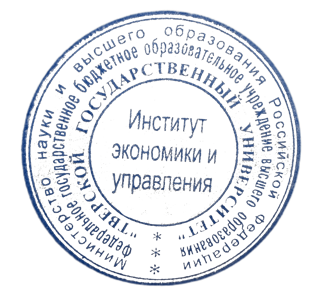 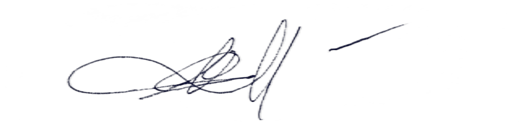 _______ Беденко Н.Н.«26» июня 2023 г.Рабочая программа дисциплины (с аннотацией)ВолейболНаправление подготовки38.03.02 МенеджментПрофильУправление в организацииДля студентов 1-2 курса очной формы обученияи 1-2 курса очно-заочной формы обученияСоставитель: Титкова И.А., ст.преподаватель                Гужова Т.И., к.б.н., доцент                       Тверь, 2023I. Аннотация1. Цель и задачи дисциплиныЦелью освоения дисциплины является формирование физической культуры личности, способности направленно использовать разнообразные средства физической культуры и спорта, в том числе и различных видов оздоровительных физических упражнений, с целью сохранения и укрепления здоровья, поддержания оптимального уровня физической подготовленности, обеспечивающего полноценную социальную и профессиональную деятельность.Задачи:Достижение поставленной цели предусматривает решение следующих задач: формирование понимания социальной значимости физической культуры и её роли в развитии личности и подготовке к профессиональной деятельности; содействие разностороннему развитию личности, сохранению и укреплению его здоровья, повышению уровня общей физической подготовленности, развитию профессионально важных физических качеств и психомоторных способностей будущих специалистов; формирование потребности в физическом самосовершенствовании, установки на здоровый образ жизни и поддержание высокого уровня здоровья через сознательное и творческое использование средств физической культуры;формирование знаний основ безопасности при самостоятельных занятиях физической культурой и спортом; формирование навыков поддержания необходимого уровня общей физической подготовленности для обеспечения полноценной социальной и профессиональной деятельности.Спортивное совершенствование в игровых дисциплинах способствует гармоничному воспитанию у занимающихся основных физических качеств – силы, выносливости, быстроты, гибкости и координационных способностей.Особенно ценной в прикладном отношении является возможность формирования у спортсменов таких психологических качеств, как успешное ориентирование в быстро изменяющейся обстановке, сохранение интеллектуальной работоспособности и эмоционального равновесия в условиях действия мощных помехообразующих факторов.           Командные спортивные игры особенно способствуют воспитанию таких положительных свойств и черт характера, как умение подчинять свои личные интересы интересам коллектива, как взаимопомощь, сознательная дисциплина и др.2. Место дисциплины в структуре ООП		Дисциплина «Волейбол» является элективной дисциплиной по физической культуре и спорту и входит в обязательную часть учебного плана по направлению подготовки 38.03.02 Менеджмент профиль «Управление в организации».	Она  является  разделом  гуманитарного  компонента  образования,  значимость  которого проявляется  через  гармонизацию  духовных  и  физических  сил,  формирование  таких общечеловеческих  ценностей,  как  здоровье,  физическое  и  психическое  благополучие, физическое совершенство - основы для осуществления дальнейшей профессиональной деятельности.            Для изучения данной учебной дисциплины необходимы следующие знания, умения и навыки, формируемые в рамках общего среднего образования.Знания:роли и значения занятий физической культурой и спортом в укреплении здоровья человека, профилактике вредных привычек, ведении здорового образа жизни;основ организации и проведения занятий физической культурой оздоровительной и тренировочной направленности;социально-биологических основ культуры здоровья.Умения:владеть основными  двигательными действиями и физическими упражнениями из базовых видов спорта и оздоровительной физической культуры;максимально проявлять физические способности  при выполнении тестовых упражнений по физической культуре;планировать режим дня, обеспечивать оптимальное сочетание нагрузки и отдыха.Навыки:выполнения жизненно важных двигательных умений различными способами, в различных изменяющихся внешних условиях;выполнения разнообразных физических упражнений различной функциональной направленности, технических действий базовых видов спорта, а также применения их в игровой и соревновательной деятельности.Освоение дисциплины  «Волейбол»  является основой для последующего изучения дисциплины «Безопасность жизнедеятельности», прохождения практик, выполнения выпускной квалификационной работы.3. Объем дисциплины: составляет 328 академических часов, в том числе для очной формы обучения:контактная аудиторная работа: практические занятия 132 часа, самостоятельная работа: 196 часов.в том числе для очно-заочной формы обучения:контактная аудиторная работа: практические занятия 128 часов,самостоятельная работа: 200 часовУказанные академические часы являются обязательными для освоения и в зачетные единицы не переводятся.4. Планируемые результаты обучения по дисциплине, соотнесенные с планируемыми результатами освоения образовательной программы5. Форма промежуточной аттестации и семестр прохождения по очной форме обучения – зачет во втором и четвертом семестре;по очно-заочной форме обучения – зачет во втором и четвертом семестре.6. Язык преподавания русский.II. Содержание дисциплины, структурированное по темам (разделам) с указанием отведенного на них количества академических часов и видов учебных занятийДля очной формы обучения:Для очно - заочной формы обучения:III. Образовательные технологииПри реализации рабочей программы используется всё многообразие как общепедагогических, так и специфических методов физического воспитания. К общепедагогическим методам относят словесный и наглядный. Словесный метод применяется при беседах, рассказах, объяснениях (сообщение нового материала или дополнения к технике элементов), указаниях, распоряжениях и командах (пояснения и комментарии при выполнении студентами отдельных элементов техники, для исправления ошибок и неточностей), словесных оценках, комментариях, замечаниях.Наглядный метод используется в сочетании со словесным. Особое значение имеет применение наглядного метода при показе отдельных упражнений, элементов техники, объяснении тактических действий. Данные методы используются при реализации всех видов образовательных задач и овладении интеллектуальными, практическими и универсальными навыками и умениями.К специфическим методам физического воспитания относятся методы строго регламентированного упражнения, а также игровой и соревновательный методы.Сущность методов строго регламентированного упражнения заключается в том, что каждое физическое упражнение выполняется в строго заданной форме и с точно обусловленной физической нагрузкой. Эти методы позволяют строго регламентировать нагрузку по объёму и интенсивности, управлять её динамикой в зависимости от психофизического состояния студента; точно дозировать интервалы отдыха между частями нагрузки, не вызывая перенапряжения функциональных систем организма; избирательно воспитывать физические качества; эффективно осваивать технику физических упражнений. В практике физического воспитания все методы строго регламентированного упражнения подразделяются на две группы: методы обучения технике двигательного действия и методы развития физических качеств.Обучение технике двигательного действия может осуществляться как при разучивании его по частям, так и при целостном его выполнении. Метод обучения двигательному действию по частям (метод расчлененного упражнения) предполагает разучивание сложного по структуре двигательного действия по фазам или элементам с последовательным их объединением по мере освоения в целостное физическое упражнение. Данный метод обычно применяется на начальном этапе обучения. Метод целостного обучения применяется на любом этапе обучения. Сущность его состоит в том, что техника двигательного действия осваивается с самого начала в целостной структуре.Методы развития физических качеств представляют собой различные комбинации нагрузок и отдыха. К ним можно отнести равномерный, переменный, повторный, интервальный и круговой методы. Основными параметрами регулирования и дозирования нагрузки в любом из методов являются: интенсивность, длительность, количество повторений упражнения, интервалы и характер отдыха.Равномерный метод характеризуется тем, что при его применении занимающиеся выполняют физические упражнения непрерывно с относительно постоянной интенсивностью. Тренировочное занятие с равномерной нагрузкой способствует совершенствованию сердечнососудистой и дыхательной систем, развитию общей и специальной выносливости, воспитанию волевых качеств.Переменный метод характеризуется направленным изменением нагрузки (скорость, темп, величина усилий и т.д.) в процессе тренировочного занятия. Применяются упражнения как с убывающей, так и с увеличивающейся (прогрессирующей) нагрузкой. Прогрессирующая нагрузка способствует повышению функциональных возможностей организма, развивает специальную выносливость. Убывающая (нисходящая) нагрузка позволяет достигать больших объёмов нагрузки тренировочного занятия, что важно при воспитании выносливости.Повторный метод характеризуется многократным выполнением упражнения через интервалы отдыха, в течение которого происходит достаточно полное восстановление работоспособности.Интервальный метод характеризуется многократным повторением упражнения с жёстко регламентированными интервалами. Пауза отдыха устанавливается с таким расчётом, чтобы перед началом очередного повторения упражнения пульс был в пределах 120-140 уд/мин (при рабочем пульсе 160- 180 уд/мин), т.е. каждая новая нагрузка даётся в стадии неполного восстановления (пробег отрезков 30 м 10 раз через 1-1,5 мин отдыха). Данное упражнение развивает скоростную выносливость. Если при выполнении этой же работы интервалы отдыха увеличить до почти полного восстановления (как в повторном методе), то обеспечивается развитие не скоростной выносливости, а в большей степени быстроты.Круговой метод представляет собой последовательное выполнение специально подобранных физических упражнений, воздействующих на различные мышечные группы и функциональные системы. Круговой метод используется для развития и совершенствования всех физических качеств.Игровой метод – метод использования физических упражнений в игровой форме. Игровой метод используется для комплексного совершенствования двигательной деятельности в усложнённых или облегчённых условиях, развития таких физических качеств и двигательных способностей, как быстрота реакции, координация движений, пространственная ориентация. Соблюдение условий и правил игры содействует воспитанию нравственных качеств: чувства взаимопомощи и сотрудничества, коллективизма, самостоятельности, инициативности, сознательной дисциплинированности и других ценных личностных качеств. Присущий игровому методу фактор эмоциональности способствует формированию устойчивого интереса и положительного отношения к занятиям физическими упражнениями. Игровой метод применяется при занятиях различными видами двигательной активности на всех этапах обучения.Сочетание различных методов обучения даёт возможность использования в процессе освоения дисциплины «Элективные дисциплины по физической культуре: волейбол»  различных образовательных технологий.Реализация частных задач дисциплины предполагает опору на здоровьесберегающие и информационно-коммуникативные технологии, а также технологии личностно-ориентированного подхода и дифференцированного физкультурного образования. 		Использование технологии личностно-ориентированного образования  позволяет студентам проявлять инициативу и свою гражданскую позицию. Они самостоятельно могут проводить на учебном занятии разминку, участвовать в судействе спортивных мероприятий. 	    Согласно технологии поддержки отношение к студентам должно быть приветливым и внимательным, необходимо проявлять доверие, привлекать их к планированию уроков, создавать ситуации взаимного обучения, общаться в форме диалога, позитивно оценивать достижения ребят.	   Тестовая технология:  текущий и промежуточный контроль умений и навыков. IV. Оценочные материалы для проведения текущей и промежуточной аттестацииОценка уровня сформированности компетенцийосуществляется в процессе следующих форм контроля:Текущий контроль успеваемости:	Текущий контроль включает оценку качества выполнения студентами заданий в ходе практических занятий  и регулярность их посещения.Критерии оценивания в 1 - 4 модуле: 100% посещение - 10 баллов.Примеры заданий, которые студенты выполняют в ходе практических занятий:- передачи мяча двумя руками сверху стоя у стены, в парах;- передачи двумя руками снизу стоя у стены, в парах;- передачи мяча поочередно двумя руками сверху и снизу над собой;- верхняя прямая подача через сетку.Промежуточная аттестация:	Успешностью освоения учебного материала является экспертная оценка преподавателя, учитывающая регулярность посещения обязательных учебных занятий и выполнение установленных во 2 и 4 семестрах тестов общей физической подготовки: в 3 и 4 модуле студенты выполняют не более 5 тестов в каждом модуле. V. Учебно-методическое и информационное обеспечение дисциплины1. Рекомендуемая литератураа) Основная литература:1.Губа В.П. Волейбол: основы подготовки, тренировки, судейства : монография / Губа В.П., Булыкина Л.В., Пустошило П.В.. — Москва : Издательство «Спорт», 2019. — 192 c. — ISBN 978-5-9500184-1-1. — Текст : электронный // Электронно-библиотечная система IPR BOOKS : [сайт]. — URL: http://www.iprbookshop.ru/88477.html (дата обращения: 21.03.2021). — Режим доступа: для авторизир. пользователей2. Тычинин, Н.В. Элективные курсы по физической культуре и спорту : учебное пособие / Н.В. Тычинин ; Воронежский государственный университет инженерных технологий. – Воронеж : Воронежский государственный университет инженерных технологий, 2017. – 65 с. – Режим доступа: по подписке. – URL: https://biblioclub.ru/index.php?page=book&id=482033 (дата обращения: 02.12.2020). – Библиогр. в кн. – ISBN 978-5-00032-250-5. – Текст : электронный.	  3. Элективные курсы по физической культуре и спорту [Электронный ресурс] : учебно-методическое пособие для всех направлений и профилей подготовки / Твер. гос. ун-т, Фак. физ. культуры, Каф.физ. воспитания ; сост. : Т. И. Гужова, Н. А. Федорова, В. В. Клунко. - Тверь : Тверской государственный университет, 2019. – 39 с. – URL: http://megapro.tversu.ru/megaPro/UserEntry?Action=FindDocs&ids=4608391б) Дополнительная литература:1. Волейбол: теория и практика : учебник для высших учебных заведений физической культуры и спорта / С.С. Даценко [и др.].. — Москва :Издательство «Спорт», 2016. — 456 c. — ISBN 978-5-9906734-7-2. — Текст : электронный // Электронно-библиотечная система IPR BOOKS : [сайт]. — URL: http://www.iprbookshop.ru/43905.html (дата обращения: 21.03.2021). — Режим доступа: для авторизир. пользователей 2. Каргин, Н. Н. Теоретические основы здоровья человека и его формирования средствами физической культуры и спорта : учебное пособие / Н.Н. Каргин, Ю.А. Лаамарти. — Москва :ИНФРА-М, 2020. — 243 с. — (Высшее образование:Бакалавриат). — DOI 10.12737/1070927. - ISBN 978-5-16-015939-3. - Текст : электронный. - URL: https://znanium.com/catalog/product/1070927  (дата обращения: 20.11.2020). – Режим доступа: по подписке.2) Программное обеспечениеПеречень программного обеспечения в обязательном порядке согласовывается с сотрудниками Областного центра новых информационных технологий (ОЦНИТ).3) Современные профессиональные базы данных и информационные справочные системы (Доступ с компьютеров сети ТвГУ)ЭБС Лань https://e.lanbook.com/   Договор № 4-е/23 от 02.08.2023г.ЭБС Znanium.com https://znanium.com/  Договор № 1106 эбс от 02.08.2023г.ЭБС Университетская библиотека online https://biblioclub.ru  Договор № 02-06/2023 от 02.08.2023 г.ЭБС ЮРАЙТ https://urait.ru/   Договор № 5-е/23 от 02.08.2023 г.ЭБС IPR SMART https://www.iprbookshop.ru/  Договор № 3-е/23К от 02.08.2023г.Научная электронная библиотека eLIBRARY.RU (подписка на журналы): https://elibrary.ru/projects/subscription/rus_titles_open.asp?Репозитарий ТвГУ http://eprints.tversu.ru4) Перечень ресурсов информационно-телекоммуникационной сети «Интернет», необходимых для освоения дисциплины:1 http://www.rusmedserver.ru/2.https://www.gto.ru/VI. Методические материалы для обучающихся по освоению дисциплиныПри подготовке к практическому зачету по дисциплине еще раз подробно ознакомьтесь с условиями сдачи зачета, с контрольными нормативами, повторите технику выполнения каждого физического упражнения.Примерный перечень физических упражнений для подготовки к зачету по дисциплине:3 модуль: физическая подготовкаПрыжок в длину с места (оценка скоростно-силовых качеств).Бег 30 м: 5х6 м (оцениваются скоростные возможности).Бег 92 м с изменением направления, «елочка» (оценка скоростно-силовой выносливости).Метание набивного мяча (вес 1 кг), из-за головы двумя руками: сидя (оценка скоростно-силовых качеств).Метание набивного мяча (вес 1 кг), из-за головы двумя руками: стоя (оценка скоростно-силовых качеств).	4 модуль: техническая подготовкаПередача двумя руками сверху, стоя у стены.Передача двумя руками снизу, стоя у стены.Передача в парахТребования крейтинг - контролю:Рейтинговый контроль знаний осуществляется в соответствии с Положением о рейтинговой системе обучения в ТвГУ, утвержденного ученым советом ТвГУ  30.04.2020 г., протокол №8.Распределение баллов по видам работы в рамках рейтинговой системы:Критерии оценивания в 1 - 2 модуле: 100% посещение – по 10 баллов;	3 модуль: 100% посещение – 10 баллов, 5 контрольных тестов. Максимальное количество: 6 баллов за один тест.4 модуль: 100% посещение – 10 баллов, 3 контрольных теста. Максимальное количество 10 баллов за один тест. Максимальная сумма баллов, которую студент может набрать за один учебный год – 100 баллов. Для получения зачета достаточно получить 40 баллов.VII. Материально-техническое обеспечениеVIII. Сведения об обновлении рабочей программы дисциплиныПланируемые результаты освоения образовательной программы (формируемые компетенции)Планируемые результаты обучения по дисциплинеУК-7 способность поддерживать уровень физической подготовки для обеспечения полноценной социальной и профессиональной деятельности; УК-7.1. Выбирает здоровьесберегающие технологии для поддержания здорового образа жизни с учетом физиологических особенностей организма и условий реализации профессиональной деятельностиУК-7 способность поддерживать уровень физической подготовки для обеспечения полноценной социальной и профессиональной деятельности; УК-7.2. Планирует свое рабочее и свободное время для оптимального сочетания физической и умственной нагрузки и обеспечения работоспособностиУК-7 способность поддерживать уровень физической подготовки для обеспечения полноценной социальной и профессиональной деятельности; УК-7.3. Соблюдает и пропагандирует нормы здорового образа жизни в различных жизненных ситуациях и в профессиональной деятельностиУчебная программа – наименование разделов и темВсего (час.)Контактная работа (час.)Самостоятельная работа (час.)Учебная программа – наименование разделов и темВсего (час.)Практические занятияСамостоятельная работа (час.)1 курс (I,II семестр)1 курс (I,II семестр)1 курс (I,II семестр)1 курс (I,II семестр)I семестрРаздел 1.Техническая подготовка волейболистов.Тема 1. Техника стоек, перемещений волейболиста в нападении (бег, ходьба, прыжки: толчком двумя с разбега, с места). Техника стоек, перемещений волейболиста в защите. Ходьба обычным шагом (бег), скрестным шагом (бег), приставным шагом (бег). Выпады: вперед, в сторону. Остановки: скачком, шагом.1468Тема 2. Техника передачи мяча двумя руками сверху, вперед (короткие, средние, длинные) стоя на месте. Техника нижних подач: прямая, боковая.1468Тема  3.  Техника приема снизу двумя руками, одной рукой (на месте, после перемещения).1468Тема  4.  Техника приема мяча сверху двумя руками после перемещения.1468Тема  5.  Техника верхней прямой подачи.1468Тема  6.  Техника прямого нападающего удара.1468Тема  7.  Техника одиночного блокирования.1468Раздел 3.Тактическая подготовка  волейболистов.Тема 8.Тактика нападения: индивидуальные действия; групповые взаимодействия. Функции игроков. 1468Тема 9.Индивидуальные тактические действия при выполнении вторых передач.1468Тема 10.Тактика защиты: индивидуальные действия; групповые взаимодействия.1468Тема 11.Индивидуальные тактические действия при приеме подач. Индивидуальные тактические действия при приеме нападающих ударов. Индивидуальные тактические действия блокирующего игрока.1468Тема 12.Групповые действия игроков в защите внутри линии и между линиями.1046ИТОГО (1 курс):16470942 курс (III,IV семестр)  2 курс (III,IV семестр)  2 курс (III,IV семестр)  2 курс (III,IV семестр)  Раздел 1.Техническая подготовка волейболистов.Тема 1. Совершенствование техники стоек, перемещений волейболиста в нападении Совершенствование техники стоек, перемещений волейболиста в защите. 1046Тема 2. Совершенствование техники передачи мяча двумя руками сверху вперед, над собой, назад стоя на месте, после перемещения.16610Тема  3.  Совершенствование техники приема снизу двумя руками, одной рукой (на месте, после перемещения).16610Тема  4.  Совершенствование техники приема мяча сверху двумя руками после перемещения.16610Тема  5. Совершенствование техники верхней прямой подачи.16610Тема  6.  Совершенствование техники прямого нападающего удара.16610Тема  7.  Совершенствование техники одиночного блокирования.1046Раздел 2.Тактическая подготовка  волейболистов.Тема 8.Совершенствование тактики нападения: индивидуальные действия; групповые взаимодействия. Функции игроков. 1248Тема 9.Индивидуальные тактические действия при выполнении вторых передач.1468Тема 10.Совершенствование тактики защиты: индивидуальные действия; групповые взаимодействия.1248Тема 11.Индивидуальные тактические действия при приеме подач. Индивидуальные тактические действия при приеме нападающих ударов. Индивидуальные тактические действия блокирующего игрока.1448Тема 12.Групповые действия игроков в защите внутри линии и между линиями.1468ИТОГО (2 курс):16462102ИТОГО :328132196Учебная программа – наименование разделов и темВсего (час.)Контактная работа (час.)Самостоятельная работа (час.)Учебная программа – наименование разделов и темВсего (час.)Практические занятияСамостоятельная работа (час.)1 курс (I,II семестр)1 курс (I,II семестр)1 курс (I,II семестр)1 курс (I,II семестр)I семестрРаздел 1.Техническая подготовка волейболистов.Тема 1. Техника стоек, перемещений волейболиста в нападении (бег, ходьба, прыжки: толчком двумя с разбега, с места). Техника стоек, перемещений волейболиста в защите. Ходьба обычным шагом (бег), скрестным шагом (бег), приставным шагом (бег). Выпады: вперед, в сторону. Остановки: скачком, шагом.1414Тема 2. Техника передачи мяча двумя руками сверху, вперед (короткие, средние, длинные) стоя на месте. Техника нижних подач: прямая, боковая.1414Тема  3.  Техника приема снизу двумя руками, одной рукой (на месте, после перемещения).1414Тема  4.  Техника приема мяча сверху двумя руками после перемещения.1414Тема  5.  Техника верхней прямой подачи.1414Тема  6.  Техника прямого нападающего удара.1414Тема  7.  Техника одиночного блокирования.1414Раздел 3.Тактическая подготовка  волейболистов.Тема 8.Тактика нападения: индивидуальные действия; групповые взаимодействия. Функции игроков. 1414Тема 9.Индивидуальные тактические действия при выполнении вторых передач.1414Тема 10.Тактика защиты: индивидуальные действия; групповые взаимодействия.1414Тема 11.Индивидуальные тактические действия при приеме подач. Индивидуальные тактические действия при приеме нападающих ударов. Индивидуальные тактические действия блокирующего игрока.1414Тема 12.Групповые действия игроков в защите внутри линии и между линиями.1010ИТОГО (1 курс):1641642 курс (III,IV семестр)  2 курс (III,IV семестр)  2 курс (III,IV семестр)  2 курс (III,IV семестр)  Раздел 1.Техническая подготовка волейболистов.Тема 1. Совершенствование техники стоек, перемещений волейболиста в нападении Совершенствование техники стоек, перемещений волейболиста в защите. 1010Тема 2. Совершенствование техники передачи мяча двумя руками сверху вперед, над собой, назад стоя на месте, после перемещения.1616Тема  3.  Совершенствование техники приема снизу двумя руками, одной рукой (на месте, после перемещения).1616Тема  4.  Совершенствование техники приема мяча сверху двумя руками после перемещения.1616Тема  5. Совершенствование техники верхней прямой подачи.1616Тема  6.  Совершенствование техники прямого нападающего удара.1616Тема  7.  Совершенствование техники одиночного блокирования.1010Раздел 2.Тактическая подготовка  волейболистов.Тема 8.Совершенствование тактики нападения: индивидуальные действия; групповые взаимодействия. Функции игроков. 1212Тема 9.Индивидуальные тактические действия при выполнении вторых передач.1414Тема 10.Совершенствование тактики защиты: индивидуальные действия; групповые взаимодействия.1212Тема 11.Индивидуальные тактические действия при приеме подач. Индивидуальные тактические действия при приеме нападающих ударов. Индивидуальные тактические действия блокирующего игрока.1414Тема 12.Групповые действия игроков в защите внутри линии и между линиями.1212ИТОГО (2 курс):164164ИТОГО :328328Учебная программа – наименование разделов и тем (в строгом соответствии с разделом II РПД)Вид занятияОбразовательные технологииУчебная программа – наименование разделов и тем (в строгом соответствии с разделом II РПД)Вид занятияОбразовательные технологии1 курс(I,II семестр)Раздел 1.Техническая подготовка волейболистов.Тема 1. Техника стоек, перемещений волейболиста в нападении (бег, ходьба, прыжки: толчком двумя с разбега, с места). Практические занятияТехнологии:- личностно-ориентированного подхода, - дифференцированного физкультурного образования, - здоровьесберегающие, - информационно-коммуникативныеТехника стоек, перемещений волейболиста в защите. Ходьба обычным шагом (бег), скрестным шагом (бег), приставным шагом (бег). Выпады: вперед, в сторону. Остановки: скачком, шагом.технологии, - технология поддержки.Общепедагогические методы: - словесный - наглядный Методы развития физических качеств:- Равномерный методТема 2. Техника передачи мяча двумя руками сверху, вперед (короткие, средние, длинные) стоя на месте. Техника нижних подач: прямая, боковая.Практические занятияТехнологии:- личностно-ориентированного подхода, - дифференцированного физкультурного образования, - здоровьесберегающие, - информационно-коммуникативные технологии, - технология поддержки.Общепедагогические методы: - словесный; - наглядныйМетоды развития физических качеств:- Повторный методТема  3.  Техника приема снизу двумя руками, одной рукой (на месте, после перемещения).Практические занятияТехнологии:- личностно-ориентированного подхода,  - дифференцированного физкультурного образования, - здоровьесберегающие, - информационно-коммуникативные технологии, - технология поддержки.Общепедагогические методы: - словесный; - наглядный Методы развития физических качеств:- Повторный методСпецифические методы:-методы строго регламентированного упражненияТема  4.  Техника приема мяча сверху двумя руками после перемещения.Технологии:- личностно-ориентированного подхода, - дифференцированного физкультурного образования, - здоровьесберегающие, - информационно-коммуникативные технологии, - технология поддержки.Общепедагогические методы: - словесный; - наглядный Методы развития физических качеств:- Повторный методСпецифические методы:-методы строго регламентированного упражненияТема  5.  Техника верхней прямой подачи.Практические занятияТехнологии:- личностно-ориентированного подхода, - дифференцированного физкультурного образования, - здоровьесберегающие, - информационно-коммуникативные технологии, - технология поддержки.Общепедагогические методы: - словесный; - наглядный Методы развития физических качеств:- Повторный методСпецифические методы:-методы строго регламентированного упражнения Тема  6.  Техника прямого нападающего удара.Практические занятияТехнологии:- личностно-ориентированного подхода, - дифференцированного физкультурного образования, - здоровьесберегающие, - информационно-коммуникативные технологии, - технология поддержки.Общепедагогические методы: - словесный; - наглядный Методы развития физических качеств:- Повторный методСпецифические методы:-методы строго регламентированного упражненияТема  7.Техника одиночного блокирования.Практические занятияТехнологии:- личностно-ориентированного подхода, - дифференцированного физкультурного образования, - здоровьесберегающие, - информационно-коммуникативные технологии, - технология поддержки.Общепедагогические методы: - словесный; - наглядный Методы развития физических качеств:- Повторный методСпецифические методы:-методы строго регламентированного упражнения Раздел 3.Тактическая подготовка  волейболистов.Тема 8.Тактика нападения: индивидуальные действия; групповые взаимодействия. Функции игроков. Практические занятияТехнологии:- личностно-ориентированного подхода, - дифференцированного физкультурного образования, - здоровьесберегающие, - игровые,- информационно-коммуникативные технологии, - технология поддержки.Общепедагогические методы: - словесный; - наглядный Методы развития физических качеств:- Переменный метод- Повторный метод- Игровой методСпецифические методы:-методы строго регламентированного упражнения Тема 9.Индивидуальные тактические действия при выполнении вторых передач.Практические занятияТехнологии:- личностно-ориентированного подхода, - дифференцированного физкультурного образования, - здоровьесберегающие, - игровые,- информационно-коммуникативные технологии, - технология поддержки.Общепедагогические методы: - словесный; - наглядный Методы развития физических качеств:- Переменный метод- Повторный метод- Игровой методСпецифические методы:-методы строго регламентированного упражненияТема 10.Тактика защиты: индивидуальные действия; групповые взаимодействия.Практические занятияТехнологии:- личностно-ориентированного подхода, - дифференцированного физкультурного образования, - здоровьесберегающие, - игровые, - информационно-коммуникативные технологии, - технология поддержки.Общепедагогические методы: - словесный; - наглядный Методы развития физических качеств:- Переменный метод- Повторный метод- Игровой методСпецифические методы:-методы строго регламентированного упражненияТема 11.Индивидуальные тактические действия при приеме подач. Индивидуальные тактические действия при приеме нападающих ударов. Индивидуальные тактические действия блокирующего игрока.Практические занятияТехнологии:- личностно-ориентированного подхода, - дифференцированного физкультурного образования, - здоровьесберегающие, - игровые,- информационно-коммуникативные технологии, - технология поддержки.Общепедагогические методы: - словесный; - наглядный Методы развития физических качеств:- Переменный метод- Повторный метод- Игровой методСпецифические методы:-методы строго регламентированного упражнения Тема 12.Групповые действия игроков в защите внутри линии и между линиями.Практические занятияТехнологии:- личностно-ориентированного подхода, - дифференцированного физкультурного образования, - здоровьесберегающие, - игровые,- информационно-коммуникативные технологии, - технология поддержки.Общепедагогические методы: - словесный; - наглядный Методы развития физических качеств:- Переменный метод- Повторный метод- Игровой методСпецифические методы:-методы строго регламентированного упражнения 2 курс (III,IV семестр)Раздел 1.Техническая подготовка волейболистов.Тема 1. Совершенствование техники стоек, перемещений волейболиста вПрактические занятияТехнологии:- личностно-ориентированного подхода, - дифференцированного нападении Совершенствование техники стоек, перемещений волейболиста в защите.физкультурного образования,- здоровьесберегающие, - информационно-коммуникативные технологии, - технология поддержки.Общепедагогические методы- словесный - наглядный Методы развития физических качеств:- РавномерныйметодТема 2. Совершенствование техники передачи мяча двумя руками сверху вперед, над собой, назад стоя на месте, после перемещения.Практические занятияТехнологии:- личностно-ориентированного подхода, - дифференцированного физкультурного образования, - здоровьесберегающие, - информационно-коммуникативные технологии, - технология поддержки.Общепедагогические методы: - словесный; - наглядныйМетоды развития физических качеств:- Повторный методТема  3. Совершенствование техники приема снизу Технологии:- личностно-ориентированного подхода, двумя руками, одной рукой (на месте, после перемещения).- дифференцированного физкультурного образования, - здоровьесберегающие, - информационно-коммуникативные технологии, - технология поддержки.Общепедагогические методы: - словесный; - наглядный Методы развития физических качеств:- Повторный методСпецифические методы:-методы строго регламентированного упражненияТема  4.  Совершенствование техники приема мяча сверху двумя руками после перемещения.Практические занятияТехнологии:- личностно-ориентированного подхода, - дифференцированного физкультурного образования,  - здоровьесберегающие, - информационно-коммуникативные технологии, - технология поддержки.Общепедагогические методы: - словесный; - наглядный Методы развития физических качеств:- Повторный методСпецифические методы:-методы строго регламентированного упражненияТема  5. Совершенствование техники верхней прямой подачи.Практические занятияТехнологии:- личностно-ориентированного подхода, - дифференцированного физкультурного образования, - здоровьесберегающие, - информационно-коммуникативные технологии, - технология поддержки.Общепедагогические методы: - словесный; - наглядный Методы развития физических качеств:- Повторный методСпецифические методы:-методы строго регламентированного упражнения Тема  6. Совершенствование техники прямого нападающего удара.Практические занятияТехнологии:- личностно-ориентированного подхода, - дифференцированного физкультурного образования, - здоровьесберегающие, - информационно-коммуникативные технологии,  - технология поддержки.Общепедагогические методы: - словесный; - наглядный Методы развития физических качеств:- Повторный методСпецифические методы:-методы строго регламентированного упражненияТема  7. Совершенствование техники одиночного блокирования.Технологии:- личностно-ориентированного подхода, - дифференцированного физкультурного образования, - здоровьесберегающие, - информационно-коммуникативные технологии, - технология поддержки.Общепедагогические методы: - словесный; - наглядный Методы развития физических качеств:- Повторный методСпецифические методы:-методы строго регламентированного упражнения Раздел 2.Тактическая подготовка  волейболистов.Тема 8.Совершенствование тактики нападения: индивидуальные действия; групповые взаимодействия. Функции игроков. Практические занятияТехнологии:- личностно-ориентированного подхода, - дифференцированного физкультурного образования, - здоровьесберегающие, - игровые,- информационно-коммуникативные технологии, - технология поддержки.Общепедагогические методы: - словесный; - наглядный Методы развития физических качеств:- Переменный метод- Повторный метод- Игровой методСпецифические методы:-методы строго регламентированного упражнения Тема 9.Индивидуальные тактические действия при выполнении вторых передач.Практические занятияТехнологии:- личностно-ориентированного подхода, - дифференцированного физкультурного образования, - здоровьесберегающие, - игровые,- информационно-коммуникативныетехнологии, - технология поддержки.Общепедагогические методы: - словесный; - наглядный Методы развития физических качеств:- Переменный метод- Повторный метод- Игровой методСпецифические методы:-методы строго регламентированного упражненияТема 10.Совершенствование тактики защиты: индивидуальные действия; групповые взаимодействия.Практические занятияТехнологии:- личностно-ориентированного подхода, - дифференцированного физкультурного образования, - здоровьесберегающие, - игровые,- информационно-коммуникативные технологии, - технология поддержки.Общепедагогические методы: - словесный; - наглядный Методы развития физических качеств:- Переменный метод- Повторный метод- Игровой методСпецифические методы:-методы строго регламентированного упражненияТема 11.Индивидуальные тактические действия при приеме подач. Индивидуальные тактические действия при приеме нападающих ударов. Индивидуальные тактические действия блокирующего игрока.Практические занятияТехнологии:- личностно-ориентированного подхода, - дифференцированного физкультурного образования, - здоровьесберегающие, - игровые,- информационно-коммуникативные технологии, - технология поддержки.Общепедагогические методы: - словесный; - наглядный Методы развития физических качеств:- Переменный метод- Повторный метод- Игровой методСпецифические методы:-методы строго регламентированного упражнения Тема 12.Групповые действия игроков в защите внутри линии и между линиями.Технологии:- личностно-ориентированного подхода, - дифференцированного физкультурного образования, - здоровьесберегающие, - игровые,- информационно-коммуникативные технологии, - технология поддержки.Общепедагогические методы: - словесный; - наглядный Методы развития физических качеств:- Переменный метод- Повторный метод- Игровой методСпецифические методы:-методы строго регламентированного упражненияПланируемый образовательный результат (компетенция, индикатор)Типовые контрольные задания (2-3 примера)Показатели и критерии оценивания компетенции, шкала оцениванияУК-7.1. Выбирает здоровьесберегающие технологии для поддержания здорового образа жизни с учетом физиологических особенностей организма и условий реализации профессиональной деятельностиУК-7.2. Планирует свое рабочее и свободное время для оптимального сочетания физической и умственной нагрузки и обеспечения работоспособностиУК 7.3. Соблюдает и пропагандирует нормы здорового образа жизни в различных жизненных ситуациях и в профессиональной деятельностиКонтрольные тесты: - прыжок в длину с места- метание набивного мяча (вес 1 кг), из-за головы двумя руками: сидя- передача двумя руками сверху, стоя у стены;- передача двумя руками снизу, стоя у стены- передачи в парах:6 баллов -  180 см  4 балла – 170 см2 балла  – 160 см  6 баллов -  7 м   4 балла – 6 м 2 балла  – 5 м  10 баллов -  25 раз  6 баллов - 20 раз   3 балла  – 15 раза  10 баллов -  25 раз  6 баллов - 20 раз   3 балла  – 15 раза  10 баллов -  2 мин.6 баллов – 1,5 мин.   3 балла  – 1 мин.  Google Chromeбесплатное ПОЯндекс Браузербесплатное ПОKaspersky Endpoint Security 10акт на передачу прав ПК545 от 16.12.2022Многофункциональный редактор ONLYOFFICEбесплатное ПООС Linux Ubuntuбесплатное ПОВид отчетностиБаллыРабота в семестре, в том числе:текущий контрольрейтинговый контроль604020Зачет40Итого:100Спортивный зал № 320(170002, Тверская обл., г. Тверь, Садовый переулок, д.35)Сетка в/б официальная RezacАнтенна под карман для в/б сетки (2 ед.)Карманы для антенн (2 ед.)Мяч в/б MIKASAMV-250 (20 ед.)Сетка в/б тренировочная Rezac (2 ед.)Скамья гимнастическая 2,5м   8 шт (5 ед.)Трос для в/б сеткиУтяжелители 1 кг (3 ед.)Утяжелители 2 кг (3ед.)Медицинбол 2 кг (15 ед.)Медицинбол 1 кг (14 ед.)Спортивный зал №323(170002, Тверская обл., г.Тверь, Садовый переулок, д.35)Монитор ViewSonicПринтер Epson LX 100AS Cel/400/64/8,4/SVGA склавиатурой MITSUMIБеговая дорожка Larsen GLP-3205Велоэргометр ВС 7200Коврик гимнастический (48 ед.)Палка гимнастическая 1,1м (50 ед.)Скакалка кож.с утяжелителем, дерев. ручки (37 ед.)№п.п.Обновленный раздел рабочей программы дисциплиныОписание внесенных измененийРеквизиты документа, утвердившего изменения